Name: ___________________________________________     Period: __________     Formative Score: ______________HW #1 Mandatory Problems:9-51. Solve each of the following inequalities for the given variable. Represent your solutions on a number line.  9-51 HW eTool (CPM).  Homework Help ✎2(3p + 1) > −49k − 2 < 3k + 105 − h > 49-53. Identify the statements below as sometimes true, always true, or never true.  Homework Help ✎−4 < 9x < 1− 5 > −23x + 5 = 261 = 61−6 < −6Graph this linear system. 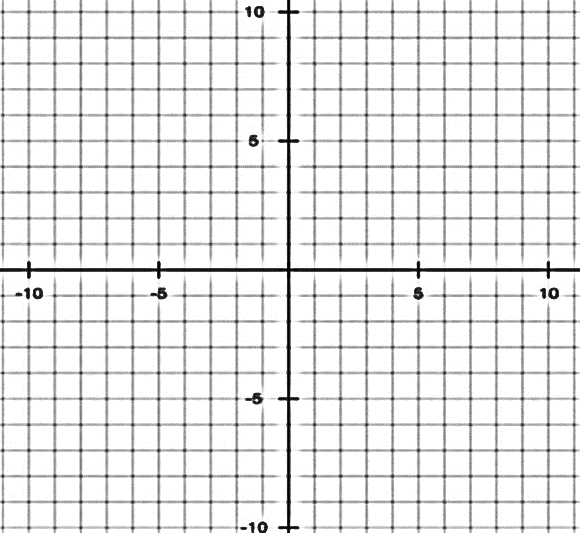 Write the linear equation of a line passes through the points  and .